Supplementary Table 1 Analysis of interactions between water salinity and purple nonsulfur bacteria on pHwater.Note: NAPNSB: No application of purple non-sulfur bacteria, EPS18: application of EPS18 strain; EPS37: application of EPS37 strain; EPS54: application of EPS54 strain; MTPNSB: application of the mixture of strains EPS18, EPS37 and EPS54. The identical lowercase letters indicate insignificant differences between numbers in the same pool, while the identical uppercase letters indicate insignificant differences between numbers in the same column or row (P < 0.05).Supplementary Table 2 Analysis of interactions between water salinity and purple nonsulfur bacteria on pHKCl.Note: NAPNSB: No application of purple non-sulfur bacteria, EPS18: application of EPS18 strain; EPS37: application of EPS37 strain; EPS54: application of EPS54 strain; MTPNSB: application of the mixture of strains EPS18, EPS37 and EPS54. The identical lowercase letters indicate insignificant differences between numbers in the same pool, while the identical uppercase letters indicate insignificant differences between numbers in the same column or row (P < 0.05).Supplementary Table 3 Analysis of interactions between water salinity and purple nonsulfur bacteria on Na content in soil.Note: NAPNSB: No application of purple non-sulfur bacteria, EPS18: application of EPS18 strain; EPS37: application of EPS37 strain; EPS54: application of EPS54 strain; MTPNSB: application of the mixture of strains EPS18, EPS37 and EPS54. The identical lowercase letters indicate insignificant differences between numbers in the same pool, while the identical uppercase letters indicate insignificant differences between numbers in the same column or row (P < 0.05).Supplementary Table 4 Analysis of interactions between water salinity and purple nonsulfur bacteria on dry biomass of stem and leaves.Note: NAPNSB: No application of purple non-sulfur bacteria, EPS18: application of EPS18 strain; EPS37: application of EPS37 strain; EPS54: application of EPS54 strain; MTPNSB: application of the mixture of strains EPS18, EPS37 and EPS54. The identical lowercase letters indicate insignificant differences between numbers in the same pool, while the identical uppercase letters indicate insignificant differences between numbers in the same column or row (P < 0.05).Supplementary Table 5 Analysis of interactions between water salinity and purple nonsulfur bacteria on dry biomass of grain.Note: NAPNSB: No application of purple non-sulfur bacteria, EPS18: application of EPS18 strain; EPS37: application of EPS37 strain; EPS54: application of EPS54 strain; MTPNSB: application of the mixture of strains EPS18, EPS37 and EPS54. The identical lowercase letters indicate insignificant differences between numbers in the same pool, while the identical uppercase letters indicate insignificant differences between numbers in the same column or row (P < 0.05).Supplementary Table 6 Analysis of interactions between water salinity and purple nonsulfur bacteria on total K uptake.Note: NAPNSB: No application of purple non-sulfur bacteria, EPS18: application of EPS18 strain; EPS37: application of EPS37 strain; EPS54: application of EPS54 strain; MTPNSB: application of the mixture of strains EPS18, EPS37 and EPS54. The identical lowercase letters indicate insignificant differences between numbers in the same pool, while the identical uppercase letters indicate insignificant differences between numbers in the same column or row (P < 0.05).Supplementary Table 7 Analysis of interactions between water salinity and purple nonsulfur bacteria on total Na uptake.Note: NAPNSB: No application of purple non-sulfur bacteria, EPS18: application of EPS18 strain; EPS37: application of EPS37 strain; EPS54: application of EPS54 strain; MTPNSB: application of the mixture of strains EPS18, EPS37 and EPS54. The identical lowercase letters indicate insignificant differences between numbers in the same pool, while the identical uppercase letters indicate insignificant differences between numbers in the same column or row (P < 0.05).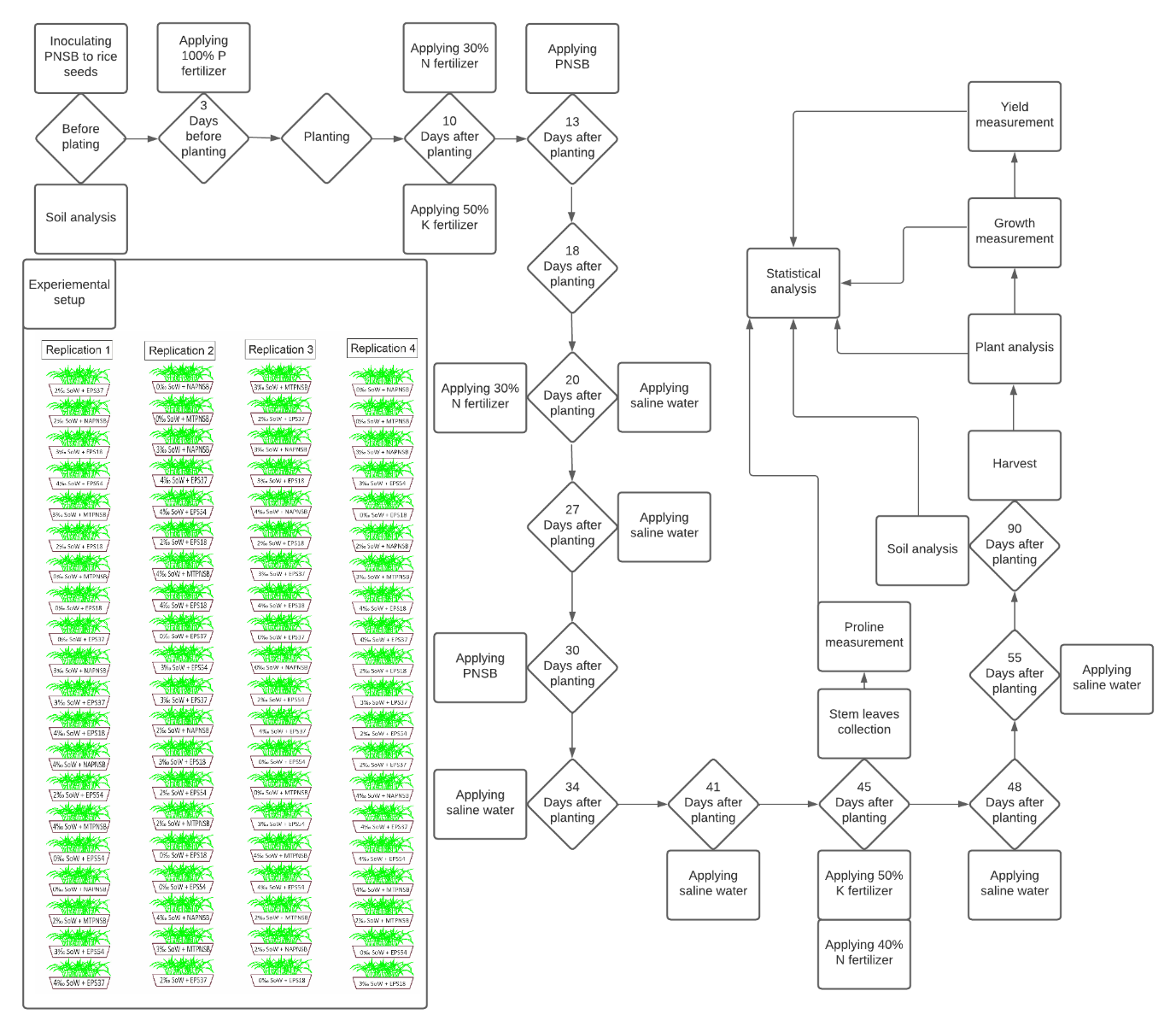 Supplementary Figure 1 Research procedure.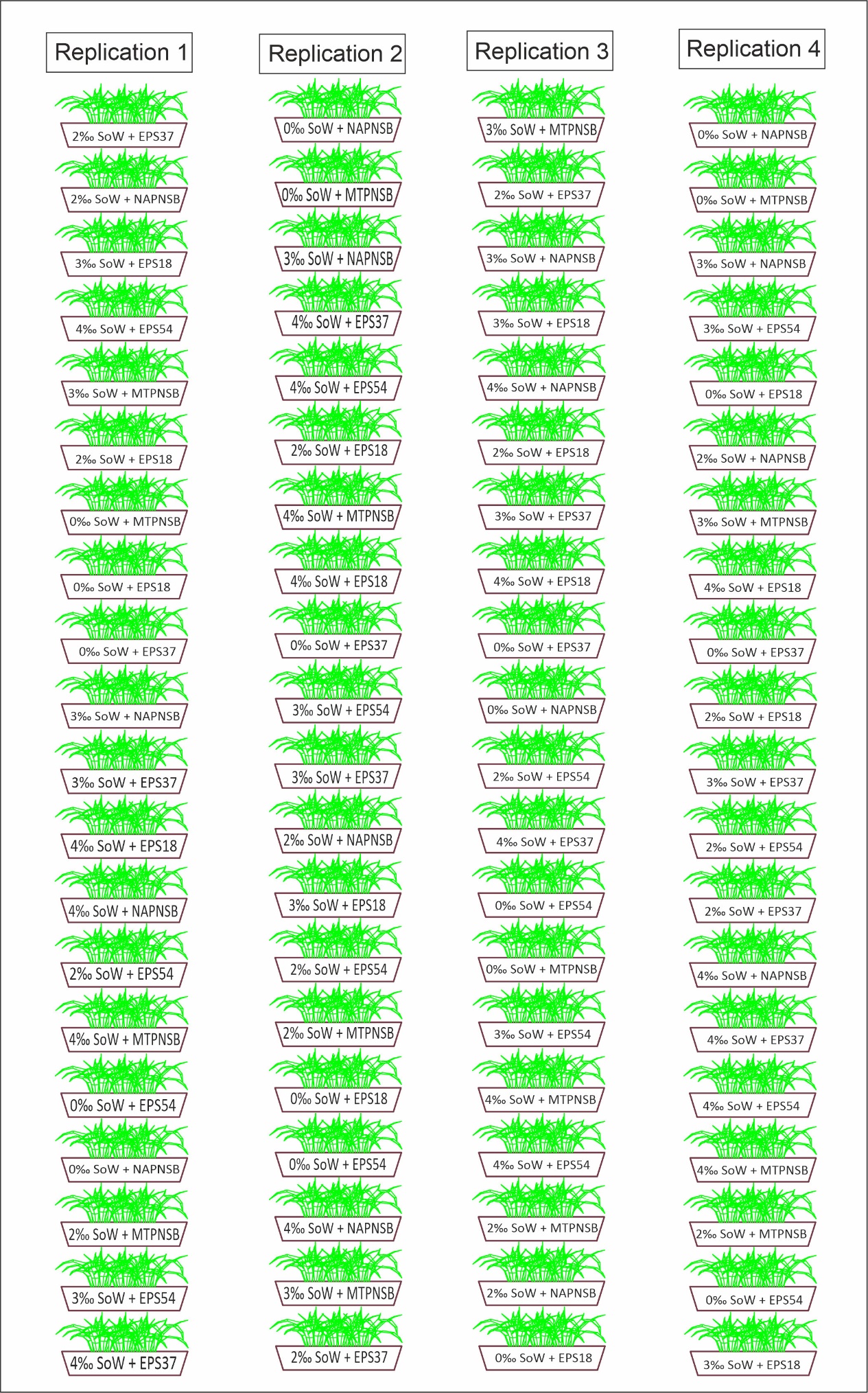 Supplementary Figure 2 Diagram of experimental design.FactorsFactorsWater salinity (A) (‰)Water salinity (A) (‰)Water salinity (A) (‰)Water salinity (A) (‰)MeanFactorsFactors0234MeanPNSB (B) (1.812 x 105 CFU g-1 dry soil)NAPNSB3.74±0.07d3.75±0.04d3.73±0.11d3.81±0.02bcd3.75±0.06BPNSB (B) (1.812 x 105 CFU g-1 dry soil)EPS183.81±0.04bcd3.81±0.08bcd4.04±0.12ab4.05±0.12ab3.92±0.09APNSB (B) (1.812 x 105 CFU g-1 dry soil)EPS373.77±0.05cd4.14±0.57a4.05±0.15ab3.86±0.05bcd3.95±0.21APNSB (B) (1.812 x 105 CFU g-1 dry soil)EPS543.70±0.07d3.75±0.06d4.02±0.17abc3.90±0.05a-d3.83±0.09ABPNSB (B) (1.812 x 105 CFU g-1 dry soil)MTPNSB3.87±0.08bcd3.91±0.01a-d3.85±0.07bcd3.90±0.10a-d3.88±0.06AMeanMean3.77±0.06B3.87±0.15AB3.93±0.12A3.90±0.07AF (A)F (A)F (A)F (A)F (A)F (A)*F (B)F (B)F (B)F (B)F (B)F (B)*F (A x B)F (A x B)F (A x B)F (A x B)F (A x B)F (A x B)*CV (%)CV (%)CV (%)CV (%)CV (%)CV (%)3.88FactorsFactorsWater salinity (A) (‰)Water salinity (A) (‰)Water salinity (A) (‰)Water salinity (A) (‰)MeanFactorsFactors0234MeanPNSB (B) (1.812 x 105 CFU g-1 dry soil)NAPNSB3.34±0.05ab3.32±0.03abc3.35±0.08ab3.34±0.08ab3.33±0.06PNSB (B) (1.812 x 105 CFU g-1 dry soil)EPS183.29±0.07bc3.30±0.13bc3.34±0.12ab3.38±0.12ab3.30±0.11PNSB (B) (1.812 x 105 CFU g-1 dry soil)EPS373.20±0.02cd3.45±0.17a3.32±0.02abc3.25±0.04bcd3.30±0.06PNSB (B) (1.812 x 105 CFU g-1 dry soil)EPS543.24±0.03bcd3.15±0.09d3.36±0.06ab3.36±0.04ab3.27±0.06PNSB (B) (1.812 x 105 CFU g-1 dry soil)MTPNSB3.30±0.01bc3.28±0.07bc3.27±0.04bcd3.29±0.08bc3.28±0.05MeanMean3.27±0.043.29±0.103.32±0.063.32±0.07F (A)F (A)F (A)F (A)F (A)F (A)nsF (B)F (B)F (B)F (B)F (B)F (B)nsF (A x B)F (A x B)F (A x B)F (A x B)F (A x B)F (A x B)*CV (%)CV (%)CV (%)CV (%)CV (%)CV (%)2.46FactorsFactorsWater salinity (A) (‰)Water salinity (A) (‰)Water salinity (A) (‰)Water salinity (A) (‰)MeanFactorsFactors0234MeanPNSB (B) (1.812 x 105 CFU g-1 dry soil)NAPNSB1.020±0.067b1.158±0.024a1.250±0.062a1.150±0.083a1.144±0.059APNSB (B) (1.812 x 105 CFU g-1 dry soil)EPS180.948±0.053bcd0.720±0.088gh0.815±0.133d-g0.868±0.010c-f0.837±0.071ABPNSB (B) (1.812 x 105 CFU g-1 dry soil)EPS370.753±0.101fgh0.843±0.051d-g0.985±0.087bc0.923±0.099b-e0.875±0.084BPNSB (B) (1.812 x 105 CFU g-1 dry soil)EPS540.810±0.090efg0.885±0.110c-f0.908±0.125b-e0.985±0.075bc0.896±0.100BPNSB (B) (1.812 x 105 CFU g-1 dry soil)MTPNSB0.643±0.010h0.800±0.051efg0.885±0.096c-f0.858±0.085c-f0.796±0.060CMeanMean0.835±0.064B0.881±0.065B0.968±0.101A0.956±0.070AF (A)F (A)F (A)F (A)F (A)F (A)*F (B)F (B)F (B)F (B)F (B)F (B)*F (A x B)F (A x B)F (A x B)F (A x B)F (A x B)F (A x B)*CV (%)CV (%)CV (%)CV (%)CV (%)CV (%)9.16FactorsFactorsWater salinity (A) (‰)Water salinity (A) (‰)Water salinity (A) (‰)Water salinity (A) (‰)MeanFactorsFactors0234MeanPNSB (B) (1.812 x 105 CFU g-1 dry soil)NAPNSB23.4±1.04fgh23.4±1.13fgh23.3±2.36f-i19.9±2.04j22.5±1.64CPNSB (B) (1.812 x 105 CFU g-1 dry soil)EPS1826.4±0.48cde23.4±0.73fgh20.8±0.24ij20.9±2.04hij22.8±0.88CPNSB (B) (1.812 x 105 CFU g-1 dry soil)EPS3724.0±0.57efg24.4±1.43efg23.3±1.02f-i24.4±1.43efg24.0±1.12BPNSB (B) (1.812 x 105 CFU g-1 dry soil)EPS5429.1±1.73b25.4±1.73def22.0±2.48g-j22.0±0.90g-j24.6±1.71BPNSB (B) (1.812 x 105 CFU g-1 dry soil)MTPNSB31.9±1.89a28.7±1.99bc27.2±2.41bcd24.2±1.10efg28.0±1.85AMeanMean27.0±1.14A25.0±1.40B23.3±1.71C22.2±1.50DF (A)F (A)F (A)F (A)F (A)F (A)*F (B)F (B)F (B)F (B)F (B)F (B)*F (A x B)F (A x B)F (A x B)F (A x B)F (A x B)F (A x B)*CV (%)CV (%)CV (%)CV (%)CV (%)CV (%)6.54FactorsFactorsWater salinity (A) (‰)Water salinity (A) (‰)Water salinity (A) (‰)Water salinity (A) (‰)MeanFactorsFactors0234MeanPNSB (B) (1.812 x 105 CFU g-1 dry soil)NAPNSB14.3±0.36gh11.9±0.17i11.4±0.92ij10.5±0.34j12.0±0.45CPNSB (B) (1.812 x 105 CFU g-1 dry soil)EPS1816.6±0.59de15.6±0.77ef14.4±1.09fgh14.7±0.53fgh15.3±0.74BPNSB (B) (1.812 x 105 CFU g-1 dry soil)EPS3718.2±0.65ab16.5±0.34de14.6±0.33fgh13.6±0.85h15.7±0.54BPNSB (B) (1.812 x 105 CFU g-1 dry soil)EPS5417.8±1.22bc16.5±0.41de16.3±1.36de14.9±1.28fg16.3±1.07APNSB (B) (1.812 x 105 CFU g-1 dry soil)MTPNSB19.1±0.77a17.0±0.47cd15.5±0.61efg14.4±0.49fgh16.5±0.59AMeanMean17.2±0.72A15.5±0.43B14.4±0.86C13.6±0.70DF (A)F (A)F (A)F (A)F (A)F (A)*F (B)F (B)F (B)F (B)F (B)F (B)*F (A x B)F (A x B)F (A x B)F (A x B)F (A x B)F (A x B)*CV (%)CV (%)CV (%)CV (%)CV (%)CV (%)2.36FactorsFactorsWater salinity (A) (‰)Water salinity (A) (‰)Water salinity (A) (‰)Water salinity (A) (‰)MeanFactorsFactors0234MeanPNSB (B) (1.812 x 105 CFU g-1 dry soil)NAPNSB322.2±18.1i345.5±37.6hi316.8±73.4i303.9±31.5i322.1±40.1DPNSB (B) (1.812 x 105 CFU g-1 dry soil)EPS18543.0±17.4c458.5±29.1def444.6±9.2d-g382.0±44.3gh457.0±25.0BCPNSB (B) (1.812 x 105 CFU g-1 dry soil)EPS37406.3±30.5fg468.1±53.5def423.1±21.4d-g479.9±36.3d444.3±35.4CPNSB (B) (1.812 x 105 CFU g-1 dry soil)EPS54625.5±53.5b471.1±58.9de409.3±24.2efg416.5±34.7d-g480.6±42.8BPNSB (B) (1.812 x 105 CFU g-1 dry soil)MTPNSB693.0±56.0a552.2±10.2c562.4±45.7c390.0±22.4gh549.4±33.6AMeanMean518.0±35.1A459.1±37.8B459.1±37.8B394.5±33.8DF (A)F (A)F (A)F (A)F (A)F (A)*F (B)F (B)F (B)F (B)F (B)F (B)*F (A x B)F (A x B)F (A x B)F (A x B)F (A x B)F (A x B)*CV (%)CV (%)CV (%)CV (%)CV (%)CV (%)8.54FactorsFactorsWater salinity (A) (‰)Water salinity (A) (‰)Water salinity (A) (‰)Water salinity (A) (‰)MeanFactorsFactors0234MeanPNSB (B) (1.812 x 105 CFU g-1 dry soil)NAPNSB131.5±8.7c-f155.5±22.5ab159.3±16.4a142.5±19.9a-d147.2±16.9APNSB (B) (1.812 x 105 CFU g-1 dry soil)EPS18107.1±9.1fg99.9±15.7g112.2±6.8efg124.7±16.5c-f111.0±12.0CPNSB (B) (1.812 x 105 CFU g-1 dry soil)EPS37113.2±8.6efg120.9±11.9d-g122.1±9.2d-g156.0±8.8ab128.1±9.6BPNSB (B) (1.812 x 105 CFU g-1 dry soil)EPS54130.2±15.4c-f148.4±17.4abc130.9±16.0c-f133.2±7.8b-e135.7±14.2BPNSB (B) (1.812 x 105 CFU g-1 dry soil)MTPNSB130.2±23.0c-f120.7±20.6d-g125.3±7.1c-f127.9±10.0c-f126.0±15.2BMeanMean122.4±13.0B129.1±17.6AB130.0±11.1AB136.8±12.6AF (A)F (A)F (A)F (A)F (A)F (A)*F (B)F (B)F (B)F (B)F (B)F (B)*F (A x B)F (A x B)F (A x B)F (A x B)F (A x B)F (A x B)*CV (%)CV (%)CV (%)CV (%)CV (%)CV (%)11.4